Ecco una mappa del Ticino: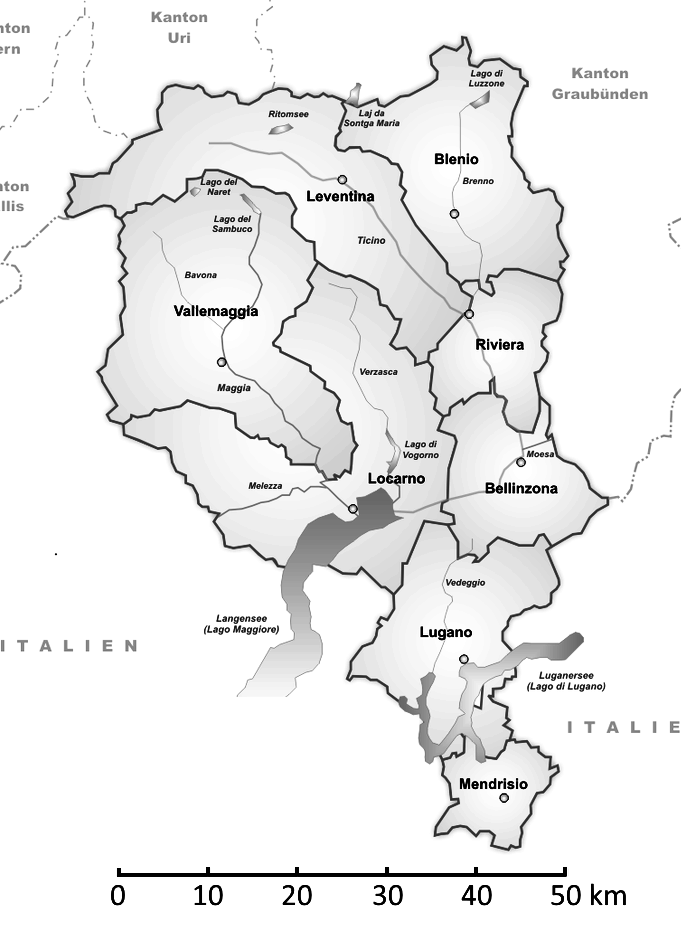 Disegna un triangolo sulla mappa che approssimi la forma del Ticino.Usando l’indicazione delle distanze data sulla cartina, trova le misure che ti servono per calcolare un valore approssimato dell’area del Ticino.Calcola l’area del Ticino.Confronta il valore trovato con quello misurato ufficialmente.Puoi fare i tuoi calcoli sul retro di questo foglio.Approssimiamo l’area del Ticino